 St Day Climate Action Group                                                                                                     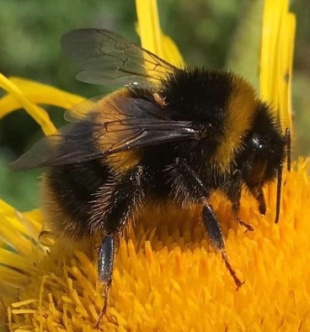 Meeting: Monday 4th November 7pm, St Day Inn, CafeRebecca RR, Karen KJ, Pete PM, Pete Cole PC, Sue SWi, Caroline CG, Dayne DW, Dan DN, Clive CJ, Mark .Apologies: Kate Taylor Smith KTS, Sally Wright SW, Clare Summerson CS.Welcomed everyone Resolved Actions from last meetingDiscussed ways of advertising - Instagram to be set up - RR to discuss with SW, KJ flyer in shop RR discussed there will be opportunity to have a page for  Climate Action Group information on St Day Parish Council new Website – to share information with businesses, School, organisations across the parish – ‘The how to’ will be formalised within the Climate Action Group’s model, section Business and organisations. CG identified Building/Materials is not referred to within the model – RR to contact Katharine to establish Helston’s Action Group thoughts. Great discussion had Who/How/What/Sustainability/Production, concluded this is a central issue and groups need to lobby Cornwall Council, MPs and Central Government. Working Group Aims and Remit are to be revamped by RR, KJ and Mark – contributions gratefully accepted. Celebration of low CO2 uses in all aspects of living – set up via FB and Instagram Share Your Story of how you / people are lowering CO2 and share this across the community.  CG felt facts sheets were helpful and informative - Use fact sheets via FB, Instagram, posters/flyers, Information giving sessions – again need to feed into organisations, businesses...Karen’s story ‘Pumpkins for Gertie’ (Photo}. Put in St Day Newsletter too!DN informed of Radio 4 programme, 5th November, 12-1pm Climate Change IssuesCG – mentioned made in St Day, discussed get the message out there, not just for gifts for Christmas but food products too and how this assists to reduce CO2 footprint and buy local...Plug on St Day Action Group FB page, Instagram, Post Office and talking to groups, people...Tree planting to be organised end of March with School and community, to arrange in New Year (Trees now ordered by Helen Bolt from the school).Mark discussed what / how we as a community can achieve and lower our CO2  footprint, Sustainable/Self sufficient - food and heating/energy/transport. Discussion around Zero Waste (check out this great film ‘Tomorrow’ captures the essence of our discussion and this way of living). There is acknowledgement areas are contaminated with heavy mental, this can be overcome – community working collectively. Examine the Co-Operative model – renewable energy with community ownership, Hydroponics, Organic waste separation. Great ideas, to revisit and include in St Day Climate Action Plan and formalise Climate Change Policies and Strategies – Mark. How does the Geothermal project fit in? – to invite to meeting early in the New YearSWi -£60 per week for 2 children on the bus - Transport for school costly issue – to lobby Cornwall Council and MPs.RR – At next St Day PC we have 5 min to inform of St Day Climate Action Group, Jan 2020, 30 min presentation to St Day PC KJ – feedback on aerospace idea!RR - Everyone said yes to carbon audit by Riva Tufnail, 3rd yr student studying renewable energy Exeter Uni. This would provide a baseline. Offer opportunity to examine reduction over the next few years. RR to contact.KJ – Informed of St Day and surrounding area recycling activity.  St Day Parish is 70th of the 122 areas, 25-28% waste recycled. Discussed improving people’s view point on recycling and their participation. To organise sessions of upcycling clothing. Climate Action Group to organise a recycling event - how recycling benefits the community/environment – sometime in the New Year25th November, Monday, 2019 @The Enterprise Centre, St Day 7pm -9.30pm                             Climate/ Environmental Change                                                                                                          Scientist William Stableforth  “Ask the Scientist”                                                                                       Local Party Representatives 20 mins presentation of their environmental policy only, to include Q&A.RR to contact Party Reps, invite Donna Birrell and ??invite other parishes to get involved, KJ to contact William Stableforth and CJ to book enterprise centrePC to film/record upload on YouTube